Name: _______________________						Monday 2/6/17Transversals HomeworkTuesday 2/7/171. Find the value of x.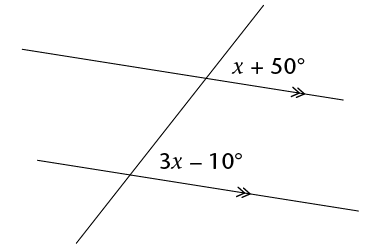 2.  Calculate the value of x.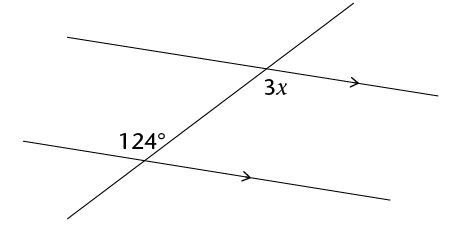 3.  Find the measure of angles 1 and 7.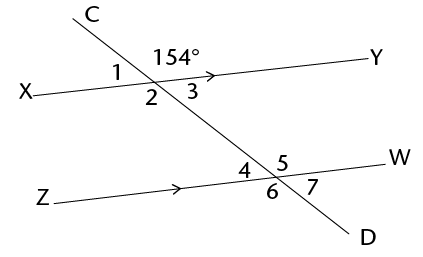 4. Find the value of x.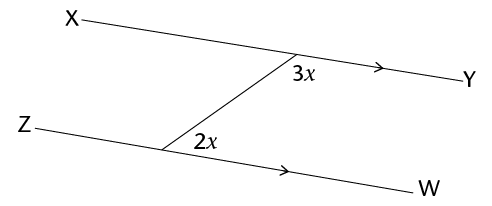 5. mACH = x + 24˚, mDCH = x – 8˚Find the measures of the two angles.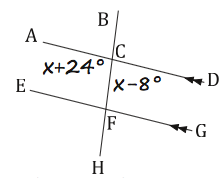 6. mACB = 2x - 45˚, mHFG = x + 23˚Find the measures of the two angles.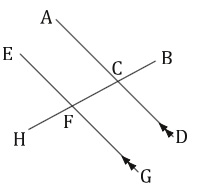 1.  Calculate the mCEP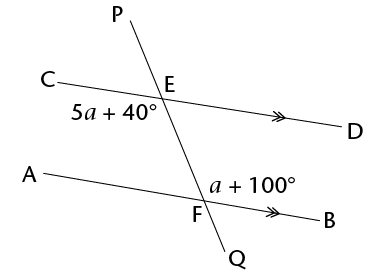 2. Calculate a, b, c, and d.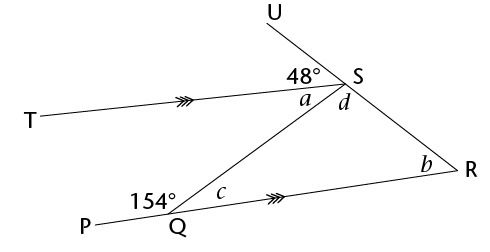 3.  Calculate x, y, and z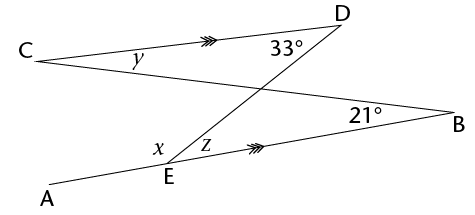 4. Calculate the mT and mR.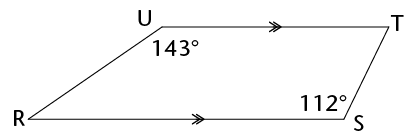 5.  Find the value of x.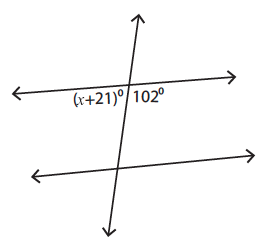 6.  Find the value of x.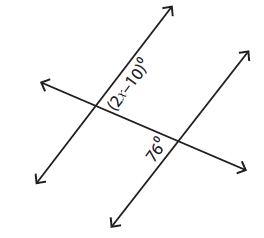 